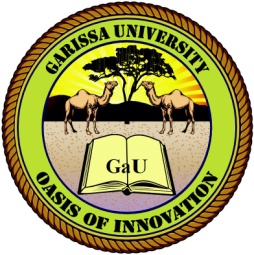 GARISSA UNIVERSITY UNIVERSITY EXAMINATION 2019/2020 ACADEMIC YEAR FOURSECOND SEMESTER EXAMINATIONSCHOOL OF PURE AND APPLIED SCIENCESFOR THE DEGREE OF BACHELOR OF EDUCATIONCOURSE CODE: CHE 411COURSE TITLE: METHODS OF CHEMICAL ANALYSIS 11EXAMINATION DURATION: 2 HOURSDATE: 10/02/2020	                               TIME: 09.00-11.00 AMINSTRUCTION TO CANDIDATESThe examination has FIVE (5) questionsQuestion ONE (1) is COMPULSORY Choose any other TWO (2) questions from the remaining FOUR (4) questionsUse sketch diagrams to illustrate your answer whenever necessaryDo not carry mobile phones or any other written materials in examination roomDo not write on this paperThis paper consists of THREE (3) printed pages               	please turn overQUESTION ONE (COMPULSORY)Define the following terms of Chemical analysis                                                                 [8 marks]Quantitative and qualitative Analysis 0ptical emission spectroscopy Nebulizers Calibration curve State three (3) advantages of Instrumental methods over wet chemical methods                [2 marks]State 3 common calibration methods of chemical analysis and give a brief description of each?				                                                                                                                     [6 marks] Explain in detail three (3) main deviation from Beer-Lambert law                                     [6 marks]Why is acid added to all samples during sampling or for sample digestion in FAAS, FAES, and ICP analysis?                                                                                                                                   [2 marks]What does the following electronic transitions suggest in UV-VIS spectroscopy               [5 marks]σ - σ *n - π*QUESTION TWO What is the source of light in the following techniques                                                      [2 marks]Raman spectroscopy UV-VIS SpectroscopyICPwith aid of diagram explain the basic instrumentation difference between ICP-AES and ICP-MS			                                                                                                                   [12 marks] Discuss three (3) application of XRD in Analysis                                                             [5 marks]                                                                                                   QUESTION THREE In simple schematic diagram explain how parameters of X-Ray Diffraction works in any Chemical analysis                                                                                                                               [10 marks]How is Raman different from IR Spectroscopy and state 2 application of Raman spectroscopy				                                                                                                                     [5 marks] Name three (3) methods of thermal analysis and explain their working principles             [5 marks]                                                                                                                                                                                                                                                                                                                                                                      QUESTION FOUR    Define the following terms as used in chemical analysis 			                     [5 marks]Electron ExcitationAtomic emission Spray chamber The InterferometerMonochromatorDiscuss in detail any Five (5) application of ICP-MS                                                        [15 marks]                                                                       QUESTION FIVE  What is the purpose of the torch in Inductively coupled Plasma (ICP)                                [2 marks]Differentiate between Raman and IR Spectroscopy and state 2 application of Raman spectroscopy  		                                                                                          			         [2 marks]                                                                                         State four advantages of FT-IR over other dispersive techniques                                        [5 marks]Explain the three zones present in the plasma                                                                      [2 marks]List and explain the types of interferences in ICP-AES                                                       [7 marks]